SACRED HEART PARISHSacred Heart Parish Founded 1814, The First Catholic Parish in the STate of New JerseySacred Heart Church, 343 South broad Street, Trenton, New Jersey 08608Holy Cross Church, 233 Adeline Street, Trenton, New Jersey 08611ALL ARE WELCOME    Whatever your present status in the Catholic Church, whatever your current family or marital situation,    Whatever your past or present religious affiliation, whatever your personal history, age, background, or             race, whatever your own self-image or esteem, you are invited, welcomed, accepted, loved and respected at the Parish of the Sacred Heart.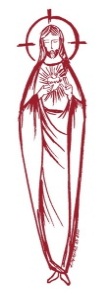 PASTORRev. Msgr. Dennis A. Apolditefrdennis@trentonsacredheart.orgPAROCHIAL VICARRev. Charles MuorahFelician Residence for Clergy233 Adeline Street, Trenton, New Jersey 08611609-393-4826 ext. 108 for Fr Charles DEACONDr. Christian NnajioforBusiness ADMINISTRATORADMINISTRATIVE ASSISTANTJohn DeSantis: secretary@trentonsacredheart.orgAdministrator of religious educationMary Tovar: reled@trentonsacredheart.orgCOORDINATORS OF SACRED MUSICNatalie Megules ~ 609-575-6484Rupert Peters ~ Gospel Mass 609-442-7871MAINTENANCE DEPARTMENTFrank RiosTrusteesJack Breuer and Ellieen Ancrum Ingbritsen,OFFICE HOURS9:00am – 4:00pm Monday – FridaySACRED HEART PARISH OFFICE343  South Broad Street, Trenton, NJ 08608Phone: (609) 393-2801 ~ Fax: (609) 989-8997WEB PAGE:www.trentonsacredheart.orgCEMETERY RECORDSContact The Office of Catholic Cemeteries at 609-394-2017 or DirectorofCemeteries@DioceseofTrenton.orgSACRAMENTAL RECORDSSacred Heart Church,  Saint John’s Church, Saint Francis Church, Saints Peter and Paul Church, Saint Stanislaus Church, Holy Cross Church, Blessed Sacrament Church, Our Lady of Divine Shepherd Church, Blessed Sacrament/Our Lady of Divine Shepherd Parish and Divine Mercy Parish.Liturgy ScheduleSacred Heart CHURCHMonday, Tuesday, Wednesday and Friday12:10 NoonSaturday Evening 5:15 PMSunday Morning 9:00 and 11:15 AMHOLY CROSS CHURCHMonday, Thursday and Friday 8:00 AMSaturday Evening 4:00 PMSunday Morning 10:00 AM Gospel12:00 Noon PolishFor each Holy Day please reference the bulletinSACRAMENTSBAPTISMPlease call the Parish Office at least one month in advance.RECONCILIATIONEvery First Friday following the 12:10PM Mass SHCSaturday afternoon ~ 4:30 to 5:00 PM SHCEvery Saturday from 3:30 to 3:50 PM HCCEvery Sunday 9:30 to 9:50AM HCCand by appointment.EUCHARISTIC ADORATIONFirst Saturday of the Month 2:30 to 3:30 pm in Holy Cross ChurchMARRIAGEPlease call the Parish Priest at least one year in advance to set up initial meeting and to confirm a wedding date and time.ANOINTING OF THE SICKPlease call the Priests any time 609-393-2801.COMMUNION TO THE HOMEBOUNDCall the Parish Office to schedule home visit.CONSIDERING PRIESTHOOD?Email: Vocations@DioceseofTrenton.org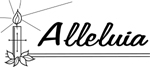 Third Sunday of EasterApril 14, 2024MASS INTENTIONSSaturday, April 134:00pm HCC~ Ronald Carver and Joseph Pogorzelski5:15 pm SHC ~ Ken and Lucille Fisher Sunday, April 149:00 SH ~ Jack Hardiman and Manuel Olmeda 10:00HCC~ The intentions of the People of the Parish11:15 SH ~ Hubert Johnson12:00 HCC Polish ~ For VocationsMonday, April 158:00 HCC ~ Special Intentions12:10 SHC~ Fr. Joseph RodamskiTuesday, April 1612:10 pm SHC ~ W. DajczakWednesday,  April 1712:10 pm SHC ~ Johanna SchinoThursday, April 188:00 am HCC ~ Michael and Josephine KostrzewaFriday, April 198:00 am HCC ~  Holy Souls12:10 pm SHC ~ Pat TagliaferriSaturday, April 204:00pm HC ~ Vilma Matthews & Patrick Piechowski    5:15pm SH ~ Patricia Connolly & Wayne Edwin BirndorffSunday, April 219:00 SH ~ Brian McEvilly Jr. 10:00HCC~ For Vocations and People of the Parish11:15 SH ~ Katharina Schmidt, Eva Schmidt,        and Special Intentions12:00 HCC Polish ~ Wojciech, Stefania Stepien 	and Antoni, Bozena i Wincenty PlotkaOUR SICK LISTNancy Donigan, Karen Staffini, Arlene M. Brodowski, Beth Fitzpatrick, Judy Brown, Marg Herpel, Jose Gonzalez, Mary Sokolowski, Rocco, Lorraine Wargo, Robert Paci,  David Carver, Jennifer Lyons, Grace Profy, Steve Jurczynski, Cornell Hess, Ruby Covington, Judith Santigo,  Dan Breese Jr, Brenna Kennedy-Moore, Mark Friedman, Alexander A. Ladnyk, Lauren Clayton, Joseph Edralin, Margie Tiongson, Vincent Cooper, Jr., Gail Ladnyk, Leo Genovesi, Richard Buckley, Tony Ragolia, Barbara Burrows, Charles Burrows, Dorothy Amoroso, Maryann Sullivan, Regina Friedman, Stanley Winowicz, Greg Schafer, Amy Birk, Julia Grazioli, Matt Tydryszewski.OUR DECEASEDVal Yavarone,  Dick Staszewski, BJ Matthews, Jack Hardiman, and our friends at South Village, Riverside Nursing and Rehabilitation Center, Mill House  and Waters Edge. MINISTRY SCHEDULESaturday, April 134:00pm HCC ~ Fr Charles L.: F. Zielinski Em.: E. Zielinski5:15pm SHC ~ Msgr.  Dennis L.: L Bellina, Em.: J. Kazior, W. LewisSunday, April 14 9:00 SHC ~ Msgr.  Dennis L.: A. Urbaniak Em.: W. James, K. Jurczynski10:00 HCC ~ Fr. Charles  L.: A. Dodson Em.: Q. Hilton11:15 Msgr. Dennis L.: M. Rhodes-Rogers Em.: L.&J. Silvernail12:00 HCC Polish ~  Fr Marian  L: AnnaSaturday, April 204:00pm HCC ~ Fr Charles L.: D. Manger Em.: M. Herpel5:15pm Msgr.  Dennis L.: L. Seabrook, Em.: M. Salamandra, A. SolackSunday, April 21 9:00 Msgr.  Dennis L.: E. Wengryn Em.: M. Komjathy, H. Mangan10:00 HCC ~ Fr. Charles  L.: M. Days	Em.: F. Kollie11:15 SHC ~ Msgr. Dennis L.: M. Rhodes, Em.: N. Rhodes, M. Ortiz12:00 HCC Polish ~  Fr Marian L: AnnaWEEKLY COLLECTIONLast weekend’s collection amounted to $7,344.00. This includes the donations received in Church and the mail ins. Thank you for your continued support of our parish.2024 ANNUAL CATHOLIC APPEAL UPDATEGoal: $33,000.00 : Pledged:  $31,400.00 (95% of goal)READINGS FOR THE WEEKThird Week of Easter Sunday Acts 3:13-15, 17-19; 1 Jn 2:1-5a; Lk 24:35-48Monday Acts 6:8-15; Jn 6:22-29Tuesday Acts 7:51—8:1a; Jn 6:30-35Wednesday Acts 8:1b-8; Jn 6:35-40Thursday Acts 8:26-40; Jn 6:44-51Friday Acts 9:1-20; Jn 6:52-59Saturday Acts 9:31-42; Jn 6:60-69PROMISE TO PROTECTThe Diocese of Trenton is committed to the norms of the U.S. Bishop’s Charter for the Protection of Children and Young People in regard to the reporting and investigation of sexual abuse allegations involving minors. If you have been sexually abused as a minor by anyone representing the Catholic Church, you can report that abuse through the diocesan Hotline:  1-888-296-2965 or abuseline@dioceseoftrenton.org. Allegations are reported to the appropriate law enforcement agencies. 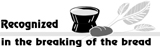 HOLY NAME SOCIETYThe Sacred Heart Holy Name Society will hold its monthly meeting on April 12th, at 7:00 pm in Toomey Hall. All members of  the parish over the age of 18 are invited to attend and learn more about what the Holy Name Society contributes to the parish and other worthy organizations. The Mercer County Federation recently awarded a $1,000 scholarship to graduating senior from a local high school.  Next year the Society plans on awarding 2 scholarships. Stop in and find out more about our activities.  We are currently planning our Annual Dinner in May to honor the spouses of our deceased members. Refreshments  are always served after the regular business meeting.  We will also celebrate our monthly corporate communion on Sunday, April 14 at 9:00 Mass at Sacred Heart Church.SACRED HEART SENIOR’S GROUPThe Sacred Heart Senior’s Group is welcoming ALL Seniors of the parish to join us on April 17th. The group meets for the 12:10 PM Mass (optional) followed in Toomey Hall a social gathering. Come with a brown bag lunch and drinks and dessert are provided. We enjoy each other's company and various topics. Group meets on the first and third Wednesday of each month. Looking forward to seeing more joining our group.BOOKS WANTEDSenator Shirley Turner is once again organizing a Community Book Drive to help students in the Trenton Public School District gain access to reading materials over their summer break. The Student’s wish lists include: Culturally diverse; Comic/Graphic Novels; Popular Book Series; Career Exploration; STEM Discovery; Sports; Science; History; and Bilingual (Spanish/English) Please donate any new and/or gently used children’s books by scheduling a drop-off through our office by calling 609.393.2801x0, or directly dropping books to her office at 1230 Parkway Ave, Suite 103, Ewing NJ by May 13th. Thank you! FOOD OUTREACH PROGRAMNext weekend is Food Collection Weekend.Food Bagging will be held on Monday, April 22nd, at 9:30am in Toomey Hall.Food Distribution will be held on Tuesday,  April 23rd at 1:30pm.Your help is greatly appreciated.FIRST HOLY COMMUNIONAll are invited to attend our parish First Holy Communion Mass on May 4th  at 10:00am.Please keep these children of our parish in your prayers.SACRAMNET OF CONFIRMATIONYou are also invited to attend the Ceremony for the Sacrament of Confirmation to be administered on May 7, 2024 at 6:00 pm.MOTHER’S DAYSPIRITUAL REMEMBERANCE CARDSThe Mother’s day Spiritual Mass cards are available in the vestibule of the Church. Please take as many as you need and return so they can be placed on the altar.2024 MERCER COUNTY CYO24th Golf ClassicThursday, May 16, 20241:00 PM ShotgunMountain View Golf CourseBear Tavern Road, West Trenton, NJHonoringMsgr. Dennis A. Apoldite2024 CYO Man of the Year!Golfers Registration: 11:00amShotgun Starts: 1:00pmLunch Served 11:30am to 12:45pmCocktails: 5:30pmBuffet Dinner: 6:30pmFor More Information visit Please call Pat at 609.585.4280 x102Or email: phardiman@cyomercer.orgDinner Guest only $50.00Please be supportive of the tremendous work the CYO accomplishes in Mercer County. 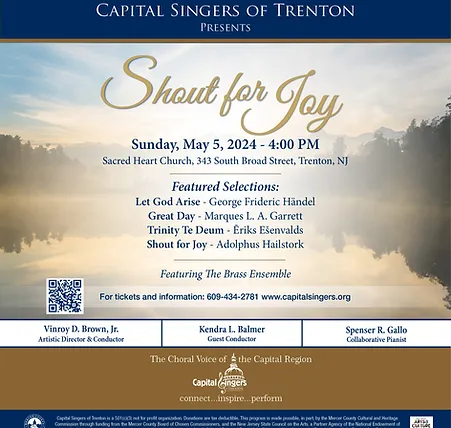 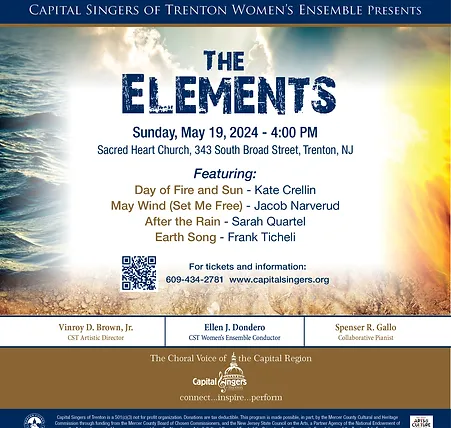 